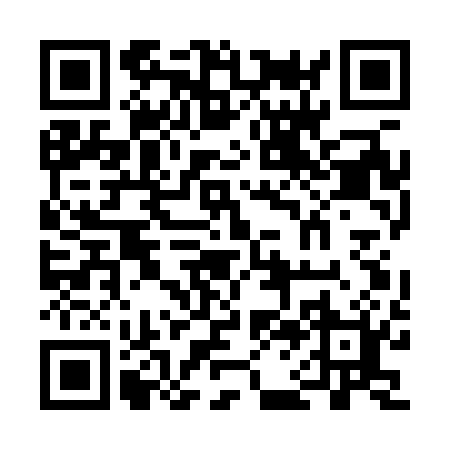 Prayer times for Aftholderbach, GermanyWed 1 May 2024 - Fri 31 May 2024High Latitude Method: Angle Based RulePrayer Calculation Method: Muslim World LeagueAsar Calculation Method: ShafiPrayer times provided by https://www.salahtimes.comDateDayFajrSunriseDhuhrAsrMaghribIsha1Wed3:426:041:265:278:4811:002Thu3:396:021:265:288:5011:023Fri3:366:001:255:298:5211:054Sat3:335:581:255:298:5311:085Sun3:305:571:255:308:5511:116Mon3:265:551:255:308:5611:147Tue3:235:531:255:318:5811:178Wed3:205:521:255:328:5911:209Thu3:165:501:255:329:0111:2310Fri3:135:491:255:339:0211:2611Sat3:105:471:255:339:0411:2912Sun3:095:461:255:349:0511:3213Mon3:095:441:255:349:0611:3314Tue3:085:431:255:359:0811:3415Wed3:085:411:255:359:0911:3416Thu3:075:401:255:369:1111:3517Fri3:075:391:255:379:1211:3618Sat3:065:371:255:379:1311:3619Sun3:065:361:255:389:1511:3720Mon3:055:351:255:389:1611:3721Tue3:055:341:255:399:1711:3822Wed3:045:321:255:399:1911:3923Thu3:045:311:255:409:2011:3924Fri3:045:301:255:409:2111:4025Sat3:035:291:265:419:2311:4026Sun3:035:281:265:419:2411:4127Mon3:035:271:265:429:2511:4228Tue3:025:261:265:429:2611:4229Wed3:025:251:265:439:2711:4330Thu3:025:251:265:439:2811:4331Fri3:015:241:265:439:2911:44